AMAÇ: Oral kavitenin bütünlüğünü korumak ve devamını sağlamak için standart bir yöntem belirlemektir.KAPSAM: Bu protokol; ağız bakımı gerektiren durumları ve oral kavitenin düzeylerine göre tanılanması ile düzeylere yönelik bakımı kapsar. SORUMLULAR: Bu protokolün uygulanmasından hekimler ve hemşireler sorumludur. TANIMLAR Mukozit: Ağız mukoz membran bütünlüğünde bozulma (eritem, ödem, kanama, ülserasyon, psödomembran oluşumu ile karakterize durum). Halitozis: Ağız kokusu Stomatitis: Ağız mukozası iltihabı Gingivitis: Diş eti iltihabı Glossitis: Dil iltihabı UYARILAR ve ÖNERİLER:      Tanılama Sıklığı: 12 saatte bir, 8 saatte bir, 2-4 saatte bir, 1-2 saatte bir.     Ağız bakımı gerektiren durumlar; Koma ve şoktaki hastalar, Diyabetik ve üremikler, Oksijen inhalasyonu, NG Tüp takılı hastalar Dehidratasyon, Yüksek ateş, Protein, vitamin ve kalori eksikliği, Ağızdan beslenememe, İlaç kullanımına (Psikotrop, antibiyotik, antikolinerjik, demir vs) bağlı ağız kuruluğu, lezyon, dişlerde sararma, Kemoterapi, Radyoterapi, Erken post-op dönemdeki hasta, Sigara ve alkol kullanımı, Kötü oral hijyen, Risk faktörleri taşıyan hastalara, özel ağız bakımı verilir. Ağızda oluşan plaklar uzaklaştırılmalıdır. Bu işlem esnasında hastanın tanısı, trombositopenisi varsa antikoagülan alımı göz önünde bulundurulmalıdır.Trombositopeni ve kanama eğilimi olan hastalarda diş ipi kullanılmaz. Fırçalama için yumuşak, naylon kıllı bir diş fırçası kullanılır. Protezi olan hastada ağız bakımı vermeden önce, protezi çıkarılır. Bakımının tüm aşamalarında hasta bilgilendirilerek bakıma katılımı sağlanır. Steroid içeren inhaler tedavi sonrası grade’ine bakmaksızın uygun sıklıkla ağız bakımı yapılmalıdır.Bağışıklık sistemi baskılanmış hastalar için kullanılacak solüsyon, solüsyonun koyulacağı kap ve gazlı bez steril olmalıdır.       Mukozit Sınıflandırma Skalası (WHO) Grade 0: Normal, Grade 1: Ağrısız ülserler ya da hafif acıma hissi ile beraber eritem bulunmaktadır.Grade 2: Ağrılı eritem, ödem ya da ülserler, ancak katı gıdalar yenebilmektedir. Grade 3: Ağrılı eritem, ödem ya da ülserler ve yalnızca sıvı gıdalar alınabilmektedir. Grade 4: Parenteral ya da enteral beslenme desteği gerekmektedir. Ağız İçinin DeğerlendirilmesiDudaklar; Pürüzsüz, pembe, nemli Dil; Pembe nemli, papillalar mevcut, rahat hareket edebilirTükürük; Akışkan, şeffaf Mukoza; Pembe ve nemliDiş etleri; Pembe ve sağlam Dişler; Parlak ve temizARAÇ VE GEREÇLER:Nemlendirici krem, pomad veya vazelin, Kapalı bir kap içinde kare gazlar ve/veya gaz tamponlar Abeslang  Antiseptik solüsyon veya gargara (varsa ağız bakım seti)Böbrek küvet Atık torbası veya kutusu Işık kaynağı Non-steril eldiven Havlu İŞLEM BASAMAKLARI:İşlem öncesi hasta ve hasta yakınlarına uygulama hakkında bilgi verilir. Soruları varsa yanıtlanır.Eller “EN.TL.02 El Hijyeni Ve Eldiven Kullanma’na uygun yıkanır.Eldivenler giyilir.Perde ya da paravan çekilir.Hastaya uygun pozisyon verilir (Hasta bilinçli ise fowler pozisyon, bilinçli değilse başının altında tek yastık bırakarak başını yana çevirin). Protezleri varsa çıkarılır. Çenesinin altına havlu ve böbrek küvet yerleştirilir. Hastanın ağız içi iyi görülebilecek şekilde aydınlatılır. Kavite düzeyi belirlenir. Grade düzeyine uygun bakım planlanır.Gazlı bezin ipleri içeride kalacak şekilde abeslang üzerine sarılır.Gazlı bez, bakım için hazırladığınız solüsyon ile ıslatılır.Dikkatli bir şekilde dişler, yanak içleri, dil, dilaltı, diş etleri ve diğer yumuşak dokuların hepsi silinir. Gazlı bez kirlendikçe yeni spanç ile silme işlemi tekrarlatılır. Kalan solüsyon ile eğer hasta bilinçli ise ağzı çalkalatılır.Dudaklara nemlendirici bir krem, pomad veya vazelin sürülür. Atıklar “AY.TL.03 Tehlikeli Maddelerin Yönetimi Talimatı”na uygun şekilde atılır. Eller “EN.TL.02 El Hijyeni Ve Eldiven Kullanma”na uygun yıkanır.Yapılan işlem “TA.FR.13 Hemşire Gözlem Değerlendirme Formu”na kaydedilir.İLGİLİ DÖKÜMANLAR            TA.FR.13 Hemşire Gözlem Değerlendirme Formu            EN.TL.02 EL HİJYENİ VE ELDİVEN KULLANMA            AY.TL.03 TEHLİKELİ MADDELERİN YÖNETİMİ TALİMATI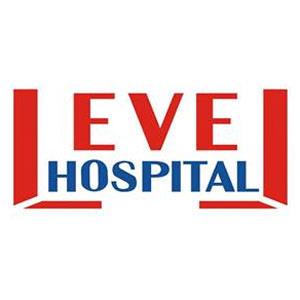 AĞIZ BAKIMI TALİMATI                          DÖKÜMAN KODUHB.TL.01AĞIZ BAKIMI TALİMATI                          YAYIN TARİHİ12.05.2016AĞIZ BAKIMI TALİMATI                          REVİZYON TARİHİ00AĞIZ BAKIMI TALİMATI                          REVİZYON NO00AĞIZ BAKIMI TALİMATI                          SAYFA1/3AĞIZ BAKIMI TALİMATI                          DÖKÜMAN KODUHB.TL.01AĞIZ BAKIMI TALİMATI                          YAYIN TARİHİ12.05.2016AĞIZ BAKIMI TALİMATI                          REVİZYON TARİHİ00AĞIZ BAKIMI TALİMATI                          REVİZYON NO00AĞIZ BAKIMI TALİMATI                          SAYFA2/3GRADE DERECESİTANILAMA SIKLIĞIBAKIM PLANIGRADE 024 saatte 8 saatte birGRADE 112 saatte 6 saatte birGRADE 28 saatte4 saatte birGRADE 32-4 saatte2 saatte birGRADE 41-2 saatteSaat başı AĞIZ BAKIMI TALİMATI                          DÖKÜMAN KODUHB.TL.01AĞIZ BAKIMI TALİMATI                          YAYIN TARİHİ12.05.2016AĞIZ BAKIMI TALİMATI                          REVİZYON TARİHİ00AĞIZ BAKIMI TALİMATI                          REVİZYON NO00AĞIZ BAKIMI TALİMATI                          SAYFA3/3HAZIRLAYANKONTROL EDENONAYLAYANPERFORMANS VE KALİTE BİRİMİBAŞHEKİM